Dzień dobry Pszczółki. Dzisiaj zajęcia o gadułce przygotowałam dla was kilka rymowanek i wyliczanek . Możecie pokolorować poniższy obrazek.ZADANIE 1PROSZĘ RODZICÓW O PRZECZYTANIE DZIECIOM RYMOWANEK, WYLICZANEK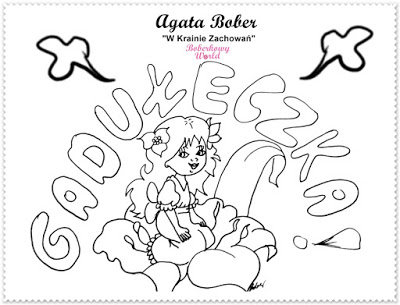 Kto chce się ładnie w towarzystwie zachować,powinien czasem swe słowa stopować.
Wykazać się cierpliwością i chwilę zaczekać,
by nie wyjść na niekulturalnego człowieka.
  Gdy dorośli rozmawiają,dzieci im nie przeszkadzają.Jeśli mówi coś kolega,to na kolej swoją czekaj.Nie przerywaj mu w połowie,bo to świadczy źle o Tobie.
To nieładnie, nie wypada,wtrącać się gdy ktoś opowiada.Cierpliwe słuchamy, cierpliwe czekamy,dopiero wtedy my opowiadamy.Jeden dwa, jeden dwa,każdy cichą buzię ma.Trzy i cztery, trzy i cztery,już ustają wszystkie szmery.Pięć i sześć, pięć i sześć,w ciszy siedzieć mamy chęć.Nie mówimy, nie szumimy,tylko w ciszy posiedzimy.Świeci słońce,deszczyk pada,a przedszkolak w ciszy siada. ZADANIE 2 Drogie dzieci wiem że jesteście kreatywne, dlatego proszę was abyście zrobili plakat, znaczek lub coś innego nawiązującego do którejś rymowanki czy wyliczanki. Jestem ciekawa waszych pomysłów. Proszę o zdjęcia na pocztę lub na Messengera. Miłej zabawy pozdrawiam.